S90 Topic 4          Pollution RisksWhat are 3 materials that are pollutants?What 3 forms of energy can be pollutants?    (Think of Mrs. Chen)What are 3 alterations of the environment that are pollutants?Can living things be pollutants?  Defend your answer.The amount (dose) of a chemical determines its toxicity.  How do we determine how much of a chemical is in our water, air, soil or food?  We use parts per million (ppm).      ppm tells us the #mg of toxin per 1 kg of material, or #mL per 1 000 000 mL of water.          1 ppm = 1mg/1kg      or     1 ml/1 000 000 mL of waterso 10 ppm means  10mg/kg or 10 ml/1 000 000 mL of water   Calculate the concentration in ppm of cholesterol and sodium in a burger using the nutrition label below: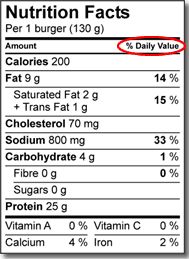  The concentration of DDT in a pond is 8 ppm by volume.  This means _____ ml of DDT is in _________ ml of pond water.Toxicity: the ability of a chemical to cause harm to an organism.Acute toxicity: when serious symptoms occur after only one exposure to the chemical.  Ex. methyl isocyanate http://en.wikipedia.org/wiki/Bhopal_disasterhttp://www.youtube.com/watch?v=Up5rbkS4CGI&feature=relatedChronic toxicity:  when symptoms occur only after a chemical accumulates to a specific level after many exposures over time.  Ex. lead and other heavy metalsLethal dose 50:  the dose of a chemical that will kill 50% of the population to which it is applied. 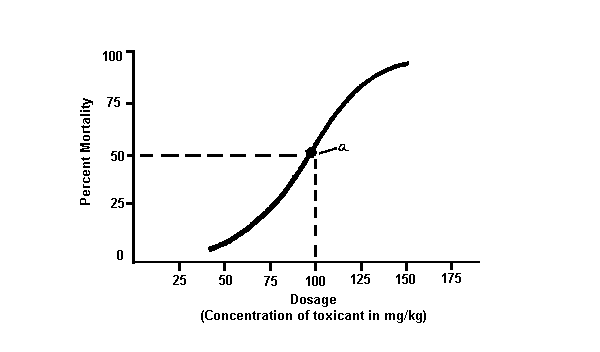 Learning Check:1.  Which of the following statements best defines the term LD50?A.    LD50 is the proportion of the first 50 organisms in a test population that dies when exposed
        to a particular substance.B.    LD50 is the proportion of the first 50 organisms in a test population that becomes sick 
        when exposed  to a particular substance.     C.    LD50 is the concentration of a substance administered to a test population that kills half the
       organisms in the test population.D.    LD50 is the concentration of a substance administered to a test population that makes half 
        the organisms in the test population sick.   2.  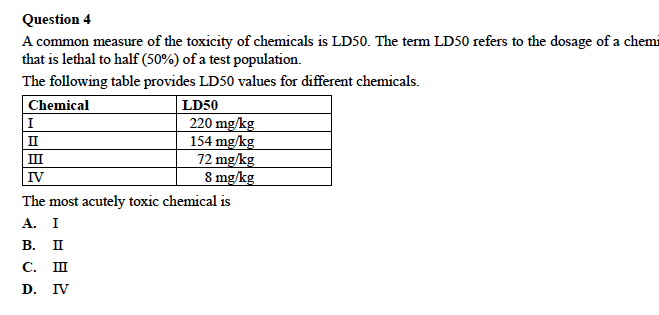 3.   The lower the LD50 the ____________________ (higher or lower) the toxicity. Read “Thalidomide Issue” pg. 219.    Answer the question in Fig. 3.19 on the same page.  Risk-Benefit Analysis:  Read pg. 220.   Summarize this page in a few sentences:  Assignment:   Topic 4 Review Questions 1-3 p. 221           Vocab
 Add info to your web                                           online Sci Focus quizzesA pollutant  is any material, form of energy, or alteration of the environment that will cause harm to a living organism.PARTS PER MILLION   (ppm)How do we calculate ppm?Practice Problem 1:   A nutrition label specifies that a 125 g serving of yogurt contains 7 mg of cholesterol.  What is the concentration of cholesterol in a serving of yogurt in ppm?Step 1: state your information as a ratio                7 mg cholesterol   = 0.056 mg/g                      if your answer is not in mg/kg you need Step 2                  125 g yogurtStep 2:  express the ratio in mg/kg by multiplying by a conversion factor such as 1000 g/kg  or  1 mL/1g (for water). 0.056 mg/g  x  1000 g/kg   =   56 mg/kg = 56 ppmPractice Problem 2:   Scientists sampled a lake and found that it contained 20 ppm of a dissolved toxin.  What was the concentration of this toxin by volume in the lake?                          Ans: 20 mL in 1 000 000 mL of lake water.Toxicity:  The Danger is in the Dose